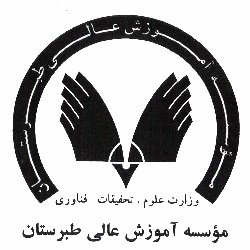 تأیید اعمال اصلاحات پایاننامه کارشناسی ارشداستاد گرامی با سلام و احترام؛خواهشمند است پس از بررسی اعمال اصلاحات مورد نظر هیأت داوران در رابطه با پایاننامه دانشجو با مشخصات مندرج در جدول ذیل موافقت نهایی خود را اعلام فرمائید. 